لمحة تاريخية:أرسطو (322 ق.م – 384 ق.م):تفسير الحركة بوجود القوة وفي نفس الاتجاه، ومنه السكون يعني انعدام القوة.العلاقة الخطية بين القوة والسرعة.عدم إعطاء أهمية للجملة الميكانيكية في الدراسة أو الخلط بين الجمل والقوى المطبقة عليها.كل المواد تتكون من خليط بنسب مختلفة لأربعة عناصر أساسية (التراب، الماء، الهواء والنار).الأرض هي المركز الهندسي للكون.توجد ميكانيك فلكية وميكانيك أرضية تختلف عنها.بلطموس (140م):تفسير حركة الكواكب بالنسبة للمعلم الأرضي (النظام الجيومركزي).كوبرنيك (1473م - 1543م):وضع المعلم المركزي الشمسي (الهيليومركزي).كبلر (1571م – 1630م): وضع قوانينه الثلاثة التي كان لها الدور الأساسي في تطوير الميكانيك.ترسم الكواكب مدارات إهليجية لا دائرية.سرعتها ليست ثابتة.النسبة بين مربع دور حركة كوكب ومكعب البعد المتوسط للكوكب عن الشمس يبقى ثابت.غاليلي (1564م – 1642م):من أتباع نظام كوبرنيك.الطابع النسبي للحركة.واضع قوانين العطالة.نيوتن (1642م – 1727م):التوحيد بين الميكانيك الأرضية والفلكية.القوانين الثلاثة والتي هي أساس الميكانيك الكلاسيكي.بعض المفاهيم الأساسية:الجملة الميكانيكية:هي جسم أو جزء من جسم أو مجموعة من الأجسام التي تكون محل الدراسة الفيزيائية.تحديد الجملة يسمح بتصنيف القوى إلى داخلية وخارجية.نقول عن جملة ميكانيكية أنها "معزولة" إذا كانت لا تخضع لقوى خارجية.نقول عن جملة ميكانيكية أنها "شبه معزولة" إذا كانت تخضع لقوى خارجية مجموعها الشعاعي معدوم.نقول عن جملة ميكانيكية أنها "غير معزولة" إذا كانت تخضع لقوى خارجية مجموعها الشعاعي غير معدوم.الجسم الصلب: هو الجملة التي لا يتغير شكلها أثناء قيامها بحركة.النقطة المادية: هي كل جسم ذو أبعاد مهملة أمام المرجع الذي يدرس بالنسبة إليه هذا الجسم، وكتلة النقطة المادية هي كتلة هذا الجسم.مركز العطالة: هو النقطة المتميزة من الجملة التي تكون لها أبسط حركة ويمكن وصف حركتها بسهولة أكثر من أي نقطة أخرى من الجملة.المرجع: جسم صلب يرتبط دوما بمعلمين (معلم المسافة ومعلم الزمن).المرجع الغاليلي: هو كل مرجع يتحقق فيه مبدأ العطالة.كل مرجع في إزاحة مستقيمة منتظمة بالنسبة لمرجع غاليلي هو كذلك مرجع غاليلي.المراجع العملية الغاليلية: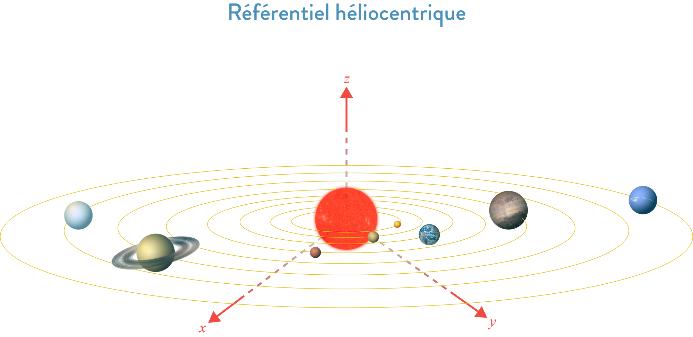 المرجع الهيليومركزي (المركزي الشمسي): تصلح فيه دراسة حركة الكواكب والمذنبات.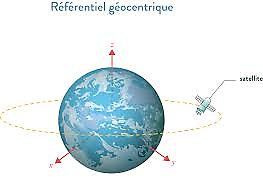 المرجع الجيومركزي (المركزي الأرضي): يصلح لدراسة حركة الأقمار الصناعية وقمر الأرض.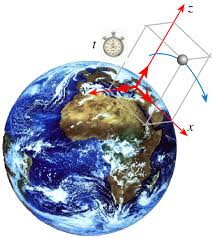 المرجع السطحي الأرضي: مرجع مرتبط بسطح الأرض أقل دقة من سابقيه لكنه عطالي كفاية.شعاع الموضع : في معلم ديكارتي عبارة شعاع الموضع  هي:بحيث: إحداثيات المتحرك.طويلته هي: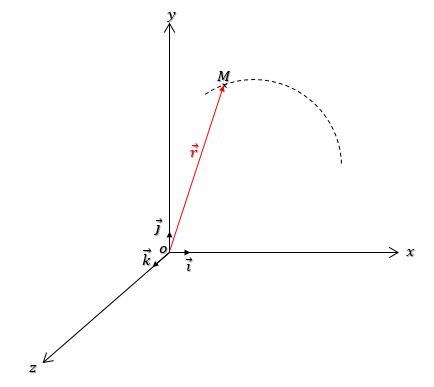 شعاع الانتقال: إذا انتقل الجسم من النقطة  شعاع موضعها  إلى نقطة  شعاع موضعها  يعبر عن هذا الانتقال بالشعاع  بحيث: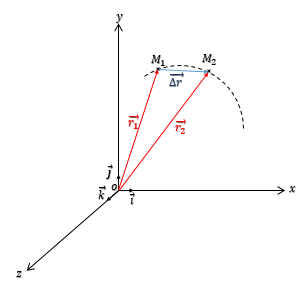 شعاع السرعة المتوسطة : هو النسبة بين شعاع الانتقال  والمجال الزمني .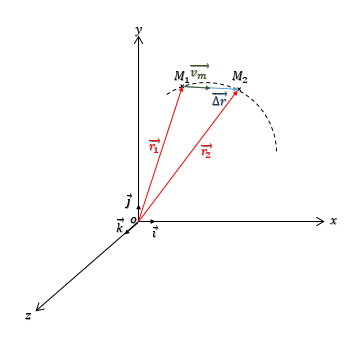 يكون شعاع السرعة المتوسطة موازي لشعاع الانتقال وفي نفس جهته.شعاع السرعة اللحظية : هو مشتق شعاع الانتقال بالنسبة للزمن.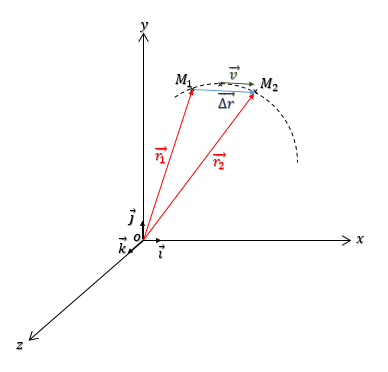 ومنه:يكون شعاع السرعة اللحظية مماسي للمسار في كل موضع عند كل لحظة ودوما في جهة الحركة.شعاع التسارع المتوسط : هو النسبة بين شعاع تغير السرعة  والمجال الزمني .يكون شعاع التسارع المتوسطة موازي لشعاع تغير السرعة وفي نفس جهته.شعاع التسارع اللحظي : هو المشتق بالنسبة للزمن لشعاع السرعة  لهذا المتحرك.إذن: وحدة التسارع: .مميزات شعاع التسارع:عندما يكون المسار منحنيا، فإن شعاع التسارع هو دوما موجه نحو تقعر هذا المسار.عندما يكون المسار مستقيما، فإن شعاع التسارع يكون موازيا للمسار.قوانين نيوتن الثلاثة:3-1. القانون الأول (مبدأ العطالة): في المعالم العطالية أو الغاليلية يحافظ الجسم على سكونه أو حركته المستقيمة المنتظمة إذا لم تتدخل أي قوة لتغيير حالته الحركية أي:3-2. القانون الثاني: في معلم غاليلي المجموع الشعاعي للقوة المؤثرة على جملة مادية يساوي في كل لحظة جداء كتلتها في شعاع تسارع مركز عطالتها.3-3. القانون الثالث (الفعلين المتبادلين): إذا أثرت جملة  على جملة  بقوة  فإن الجملة  تؤثر على الجملة  بقوة  تماثلها في الشدة وتزامنها وتعاكسها في الاتجاه ولهما نفس الحامل بحيث:ثانوية العقيد عثمانالسنة الثالثة تقني رياضي – علوم تجريبيةالأستاذ: بوزيان زكرياءالأستاذ: بوزيان زكرياءالمجـــال:  التطورات الرتيبةالمجـــال:  التطورات الرتيبةالمجـــال:  التطورات الرتيبةالمجـــال:  التطورات الرتيبةالوحدة الخامسة: تطور جملة ميكانيكية الوحدة الخامسة: تطور جملة ميكانيكية الوحدة الخامسة: تطور جملة ميكانيكية الوحدة الخامسة: تطور جملة ميكانيكية الموضوع: مقاربة تاريخية لميكانيك نيوتنالموضوع: مقاربة تاريخية لميكانيك نيوتنالموضوع: مقاربة تاريخية لميكانيك نيوتنالمدة: 4 سا